პროექტიაჭარის ავტონომიური რესპუბლიკის უმაღლესი საბჭოს საკონსტიტუციო, იურიდიულ და საპროცედურო საკითხთა კომიტეტის სხდომა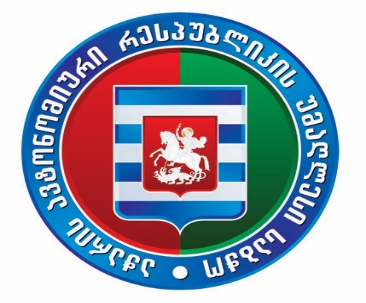 31 ოქტომბერი 2019 წელი					                           12:00 სთბიუროს სხდომათა ოთახი №3-9					დღის წესრიგიაჭარის ავტონომიური რესპუბლიკის კონსტიტუციური კანონის პროექტები - „აჭარის ავტონომიური რესპუბლიკის კონსტიტუციაში ცვლილების შეტანის შესახებ“ და „აჭარის ავტონომიური რესპუბლიკის კონსტიტუციაში ცვლილების შეტანის შესახებ“ აჭარის ავტონომიური რესპუბლიკის კონსტიტუციურ კანონში ცვლილების შეტანის თაობაზე“ (№09-01-08/79, 09.09.2019) – I მოსმენა.ინიციატორი: უმაღლესი საბჭოს წევრები - დავით გაბაიძე, მერაბ კარანაძე, დავით ბაციკაძე, ილია ვერძაძე, ირაკლი ჭეიშვილი, ნინო ჩხეტია, ნუგზარ სურმანიძე, ვახტანგ წულაძე, ცოტნე ანანიძე, გიორგი მანველიძე, ვლადიმერ მგალობლიშვილი, დავით თედორაძე,  ხვიჩა შარაშიძე, გიორგი რომანაძე,მომხსენებელი: უმაღლესი საბჭოს წევრი - დავით გაბაიძე